Seminario de la UIT para la Región de Américas
Servicios científicos: Implicaciones reglamentarias, técnicas y prácticas
Manta, Ecuador, 20-21 de septiembre de 2012Formulario de inscripción al Seminario* 	Para asegurarnos de que tenga una estancia agradable en Manta, le ruego nos informe al respecto.
La información sobre la excursión a la playa se dará el 24 de septiembre de 2012 en el mostrador de inscripción.Le ruego nos facilite toda la información solicitada y la envíe a la siguiente dirección de correo electrónico: 	meetingecuador.uit@mintel.gob.ec con copia a:	gabriela.gallegos@hotmail.esEsta información nos ayudará a organizar lo mejor posible su vista.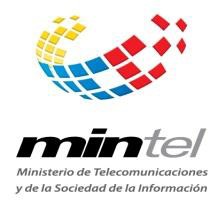 NOMBRE COMPLETO:TÍTULO:ORGANIZACIÓN:PAÍS:TELÉFONO/ MÓVIL:CORREO-E:FECHA DE LLEGADA (QUITO-MANTA):NOMBRE DEL HOTEL RESERVADO EN MANTA:ESTADÍA EN EL HOTEL:DEL (mm/dd/aa):AL (mm/dd/aa):* ¿LE INTERESARÍA UNA EXCURSIÓN POR LA PLAYA? 	Sí   	NO	* ¿LE INTERESARÍA UNA EXCURSIÓN POR LA PLAYA? 	Sí   	NO	* ¿LE INTERESARÍA UNA EXCURSIÓN POR LA PLAYA? 	Sí   	NO	